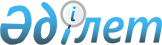 О признании утратившим силу постановления акимата Аккайынского района Северо-Казахстанской области от 02 декабря 2015 года № 276 "Об установлении квоты рабочих мест для отдельных категорий граждан Аккайынского района Северо-Казахстанской области"Постановление акимата Аккайынского района Северо-Казахстанской области от 18 января 2016 года № 18      В соответствии со статьей 43-1 Закона Республики Казахстан от 24 марта 1998 года "О нормативных правовых актах" акимат Аккайынского района Северо-Казахстанской области ПОСТАНОВЛЯЕТ:

      1. Признать утратившим силу постановление акимата Аккайынского района Северо-Казахстанской области от 02 декабря 2015 года № 276 "Об установлении квоты рабочих мест для отдельных категорий граждан Аккайынского района Северо-Казахстанской области" (зарегистрировано в Реестре государственной регистрации нормативных правовых актов от 24 декабря 2015 года за № 3516, опубликовано в № 1 от 04 января 2016 года районной газеты "Колос", в № 1 от 04 января 2016 года районной газеты "Аққайың").

      2. Контроль за исполнением настоящего постановления возложить на руководителя аппарата акима Аккайынского района Северо-Казахстанской области Дюсембаеву М.Т.

      3. Настоящее постановление вводится в действие со дня подписания.


					© 2012. РГП на ПХВ «Институт законодательства и правовой информации Республики Казахстан» Министерства юстиции Республики Казахстан
				
      И.о. акима
Аккайынского района

Е. Жакупов
